No. de Acta: CT/03/2021Sesión: Segunda Sesión Ordinaria del Comité de Transparencia 2021En la Ciudad de México, siendo las once horas del día veintidós de febrero del año dos mil veintiuno, se reunieron en su carácter de servidores públicos; Lic. Agustín Arvizu Álvarez, Director de Planeación y Presidente del Comité de Transparencia; C.P. Fanny Mancera Jiménez, Titular del Órgano Interno de Control, Vocal; C.P. Raquel Ortiz Hernández, Jefa del Departamento de Gestión de la Información y Coordinadora del Área de Archivos; Vocal; Lic. Arminda Rueda Calva, Apoyo en la Unidad de Transparencia, Invitada; presentes en el aula B de la Dirección de Planeación, sita en Avenida Insurgentes Sur, número 3700-C, Colonia Insurgentes Cuicuilco, Alcaldía Coyoacán C.P. 04530, a efecto de llevar a cabo la Segunda Sesión Ordinaria del Comité de Transparencia 2021.------------------------------------------------------------------------------------------------------------------------------------------------------------------------------------------------------- ORDEN DEL DÍA------------------------------------------------------------------------------------------------------------------------------------------1.- Revisión y aprobación de la reserva de información presentada por la Dirección Médica, a efecto de dar respuesta a la solicitud de información con número de folio 1224500002021.---------------------------------------------------------------------------------------------------------------------------------------------------------------------------------------------------2.- Revisión y aprobación de la versión pública presentada por la Dirección de Enseñanza, a fin de dar respuesta a la solicitud de información con número de folio 1224500001821.---------------------------------------------------------------------------------------------------------------------------------------------------------------------------------------------------- -------------------------------------PUNTOS DE ACUERDO---------------------------------------------------------------------------------------------------------------------------------------------1. Lista de Asistencia. Se firmó.---------------------------------------------------------------------------------------------------------------------------------------------------------------------------------2. Aprobación del Orden del Día, mismo que fue aprobado.-------------------------------------------------------------------------------------------------------------------------------------------3. El Lic. Arvizu dio lectura a la orden del día y comentó que respecto del primer punto tiene que ver con preguntas que realizaron sobre el personal que fue vacunado de SARS COv2 o Covid-19, referente  a ello, hay un oficio que envió la abogada General y Responsable  de la Unidad de Transparencia de la Secretaria de Salud el cual hace de conocimiento a todos los Subsecretarios, Titulares de Unidad de Comisiones, de Unidades Administrativas,  de Órganos Desconcentrados  de la Secretaría de Salud y del Instituto  de Salud para el Bienestar,  que establece: “Por instrucciones  del Secretario de Salud, Dr. Jorge Carlos Alcocer  Varela, me permito  compartirles el oficio STCSN/011/2021, emitido por el Secretario Técnico del Consejo  de Seguridad Nacional,  Lic.  Gabriel Mendoza  Jiménez, por medio del cual  hace del conocimiento de esta dependencia, que dicho Consejo con fecha 24 de diciembre de 2020 estableció a la Campaña Nacional  de Vacunación contra el Virus  SARS-CoV-2, como un asunto estratégico de Seguridad Nacional en términos del artículo 3 fracciones  I, II, III,  y IV  de la Ley de Seguridad Nacional.En dicho comunicado, se solicita tomar el mismo,  como un documento probatorio  suficiente ante cualquier autoridad,  así como  en su caso, turnar cualquier petición  que su dependencia  reciba sobre  información que por Ley está reservada, hacia esa Secretaria  Técnica con la finalidad  de responder a los interesados. “--------------------------------------------------------------------------------------------------------------------------Con base a lo anterior,  la Dirección Médica lo fundamentó de acuerdo a los artículos 106 y 113 fracción I de la Ley General de Transparencia y Acceso a la Información Pública y en donde también se establece que se reserva la información una vez que se recibe una solicitud de información, el Lcdo. Arvizu cedió la palabra a los integrantes para sus comentarios;  la C.P. Mancera comentó que si bien se anexa la información, preguntó que sí está información llegó por algún correo o alguna instrucción para que sea aplicable?, pero también de la prueba de daño si se requiere o no,  por ser de seguridad nacional, es por ello, que la Dirección Médica cito el oficio  de la abogada General y Responsable  de la Unidad de Transparencia de la Secretaria de Salud, así como el oficio STCSN/011/2021, emitido por Gabriel Mendoza Jiménez, Secretario Técnico del Consejo de Seguridad Nacional que informa al Dr. Jorge Carlos Alcocer Varela, Secretario de Salud: “Por este conducto  me permito hacer de su conocimiento  que el Consejo de Seguridad Nacional con fecha 24 de diciembre de 2020 estableció a la Campaña Nacional de Vacunación  contra el Virus  SARS-CoV-2 como un ASUNTO ESTRATÉGICO  DE SEGURIDAD NACIONAL en los términos del artículo 3 fracciones I, II, II y IV  de la Ley de Seguridad Nacional.------------------------------------------------------------------------------------------------------------------------------------------------------------------------------------------------------------Con base a lo anterior, se tomaron como antecedentes los oficios que establecen que se tome como documento suficiente para acreditar dicha condición ante cualquier autoridad y turnar cualquier petición que la dependencia reciba sobre información que por Ley está reservada hacia la Secretaria Técnica del Consejo de Seguridad Nacional. --------------------------------------------------------------------------------------------------------------------------------------------------------------------------------------------- Por esta razón, el  Lcdo. Arvizu comentó que de igual manera hay una minuta de la CCINSHAE, en donde firman los directores de los institutos que establece en uno de los acuerdos lo siguiente: “Se informa que toda la información con respecto a vacunación se considera reservada por ser de seguridad nacional”; la Lcda. Rueda comentó que en ese sentido se le informará al usuario que la información es considerada como reservada y cualquier información con respecto de vacunación puede ser solicitada a la Secretaria Técnica del Consejo de Seguridad Nacional, esa sería la respuesta; el Ldo. Arvizu preguntó a los integrantes si estaban de acuerdo con la información que presentó la Dirección Médica, en este contexto los integrantes al verificar que la información contaba con los elementos que se deben verter en la prueba de daño, era necesario que la Dirección Médica realizará de  manera formal el documento, con el propósito de documentar, porque se le instruyó a la Dirección Médica formalizar la prueba de daño y posteriormente  presentarla de manera oficial ante el Comité de Transparencia , sin embargo y  con el fin de atender la petición del usuario en los tiempos establecidos, se instruye enviar la información presentada por la Dirección Médica.--------------------------------------------------------------------------------------------------------------------------------------------4.- En cuanto al punto dos el Lcdo. Arvizu comentó que tiene que ver con una versión pública que propone la Dirección de Enseñanza y cedió la palabra a la Lcda. Rueda quien comentó que es una solicitud donde requieren datos de médicos residentes y residentes de enfermería, para lo cual, la Subdirección de Enfermería comentó que no se tiene residentes de enfermería y la Dirección de Enseñanza manifestó que fue un médico residente y están testando el nombre; el Lcdo. Arvizu comentó que es correcto y preguntó a los integrantes si estaban de acuerdo en validar la versión pública presentada por la Dirección de Enseñanza, por lo que los integrantes estuvieron a favor.------------------------------------------------------------------------------------------------------------------------------------------------------------------------------------------------------------------------ASUNTOS GENERALES------------------------------ Finalmente en asuntos generales la C.P. Ortiz comentó sobre la ratificación del Enlace de Capacitación en materia de Transparencia quien sigue siendo la C. Rocio Hermenegildo Pedraza, en este sentido los integrantes votaron a favor.--------------------------------------------------------------------------------------------------------------------------------------------------------------------ACUERDOS------------------------------------------------------------------------------------------------------------------------------------------------------------------------------------------------------------------------------------------------------------INP.CT.02.SO.2021. ACU-1. Por unanimidad de votos los integrantes del Comité de Transparencia instruyen a la Dirección Médica complemente la prueba de daño y la presente de manera formal en la próxima sesión extraordinaria.----------------------------------------------------------------------------------------------------------------------------------INP.CT.02.SO.2021. ACU-2. Por unanimidad de votos los integrantes del Comité de Transparencia instruyen a la Unidad de Transparencia enviar la información  presentada por la Dirección Médica al usuario, a fin de dar cumplimiento a los tiempos establecidos conforme lo dispone en el artículo 135 de la Ley Federal de  Transparencia y Acceso a la Información Pública.--------------------------------------------------------------------------------------------------------------------------------------------------------INP.CT.02.SO.2021. ACU-3. Por unanimidad de votos los integrantes del Comité de Transparencia APRUEBAN la versión pública presentada por la Dirección de Enseñanza.---------------------------------------------------------------------------------------------------------------------------------------------------------------------------------------------------------INP.CT.02.SO.2021. ACU-4. Se hizo del conocimiento a los integrantes del Comité de Transparencia sobre la ratificación del Enlace de Capacitación en materia de Transparencia quien es la C. Rocio Hermegildo Pedraza.  ----------------------------------------------------------------------------------------------------------------------------------------------------------------------------------------------------------------------------------------------------------------------------------------------------------------------------------------------------------------------------------------------------------------------------------------------------------------------------------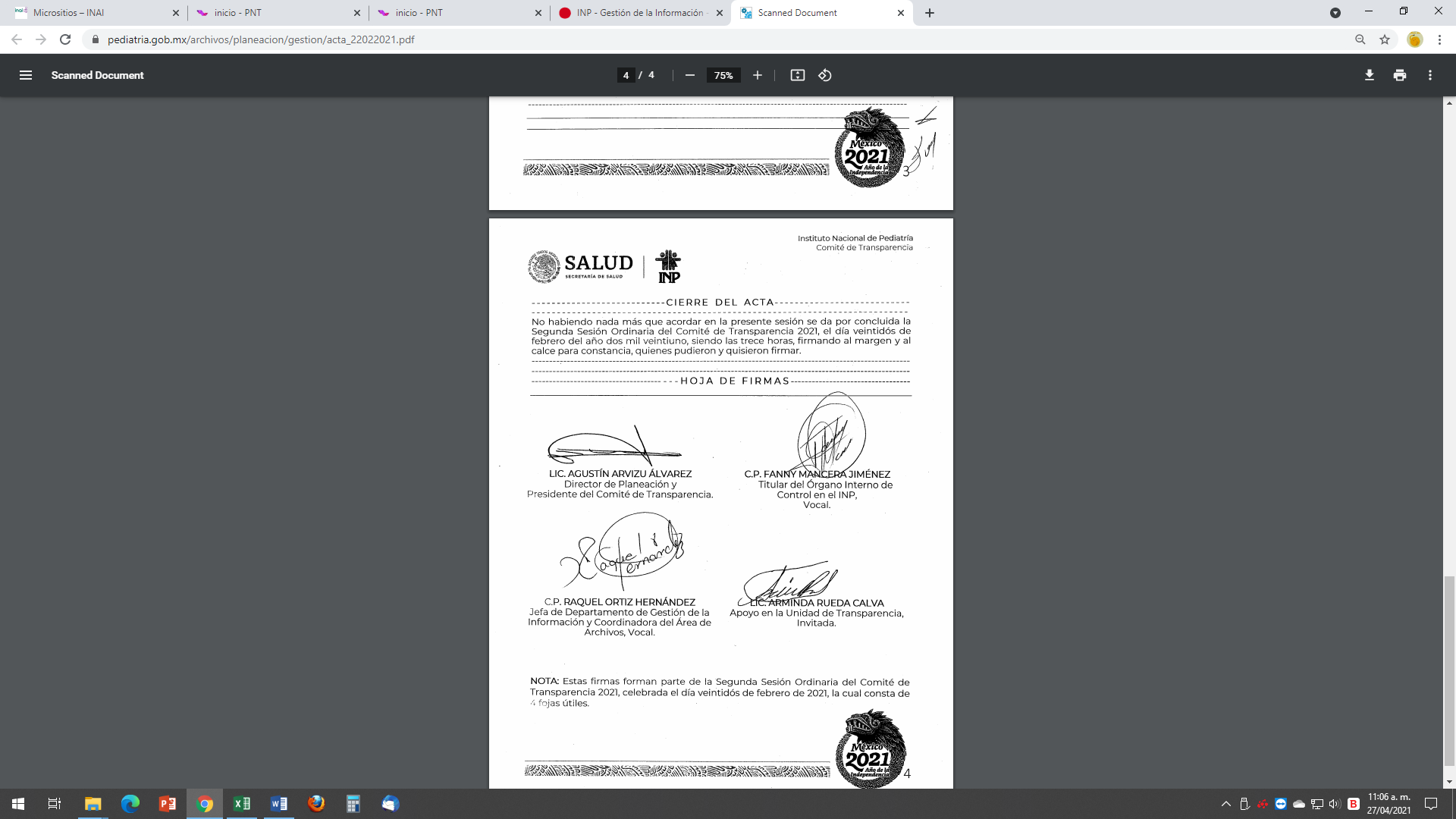 ---------------------------------------CIERRE DEL ACTA------------------------------------------------------------------------------------------------------No habiendo nada más que acordar en la presente sesión se da por concluida la Segunda Sesión Ordinaria del Comité de Transparencia 2021, el día veintidós de febrero del año dos mil veintiuno, siendo las trece horas, firmando al margen y al calce para constancia, quienes pudieron y quisieron firmar. -.---------------------------------------------------------------------------------------------------------------------------------------------------------------------------------------------------------------------------------------------------------------------------------------------HOJA DE FIRMAS----------------------------------NOTA: Estas firmas forman parte de la Segunda Sesión Ordinaria del Comité de Transparencia 2021, celebrada el día veintidós de febrero de 2021, la cual consta de 4 fojas útiles. LIC. AGUSTÍN ARVIZU ÁLVAREZ
Director de Planeación y  
Presidente del Comité de Transparencia.C.P. RAQUEL ORTIZ HERNÁNDEZJefa de Departamento de Gestión de la Información y Coordinadora del Área de Archivos, Vocal.C.P. FANNY MANCERA JIMÉNEZ
       Titular del Órgano Interno deControl en el INP,Vocal.LIC. ARMINDA RUEDA CALVAApoyo en la Unidad de Transparencia,Invitada.